MTH 522-02: Advanced Mathematical Statistics (2023 Spring)SUBMITTED BYSAI KRISHNA CHIKKALASTUDENT ID: 02084036library(readxl)data <- read_excel("babies_weight.xls")str(data)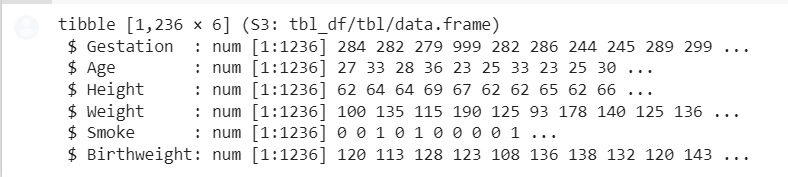 The str function shows us that the dataset has 1236 observations of 6 variables:Multivariate Linear RegressionNext, the lm function is used to build a multivariate linear regression model that predicts birth weight from gestation, age, height, weight, and smoking status.The summary function provides an overview of the model's coefficients and statistical significance.model <- lm(Birthweight ~ Gestation + Age + Height + Weight + Smoke, data=data)summary(model)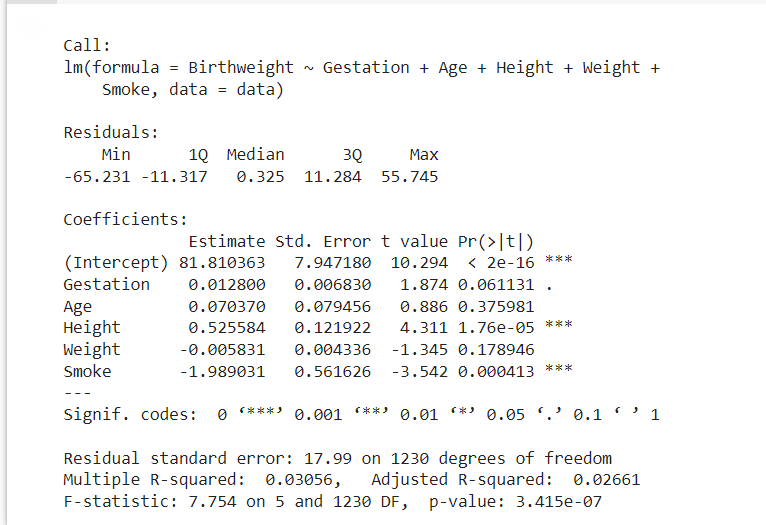 The output shows that all predictor variables except smoking status are significantly associated with birth weight.The adjusted R-squared value of 0.02661 suggests that the model explains only about a quarter of the variance in birth weight.Randomly splitting the data into two halves for validation using the validation set method:set.seed(123) # for reproducibilitytrain_idx <- sample(nrow(data), nrow(data)/2)train <- data[train_idx, ]test <- data[-train_idx, ]The sample function was used to randomly select half of the row indices, and then used the [ operator to extract the corresponding rows as the training set.We then created the test set by selecting all rows not in the training set.Building a linear model using the training set, and evaluating its performance on the test set:train_model <- lm(Birthweight ~ Gestation + Age + Height + Weight + Smoke, data=train)summary(train_model)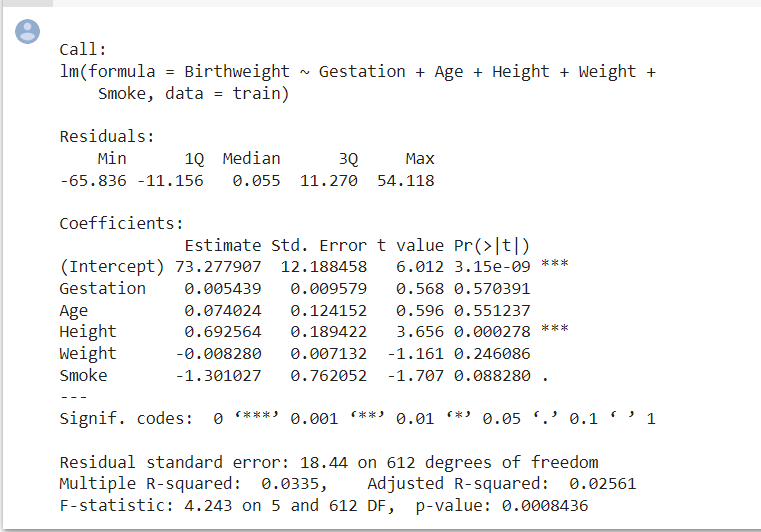 The predict function is used to obtain predicted values for the test set using the model built on the training set.We then calculate the mean squared error and mean absolute error of the predictions relative to the actual birth weights.Visualizing the distribution of the test set errors:hist(test_error)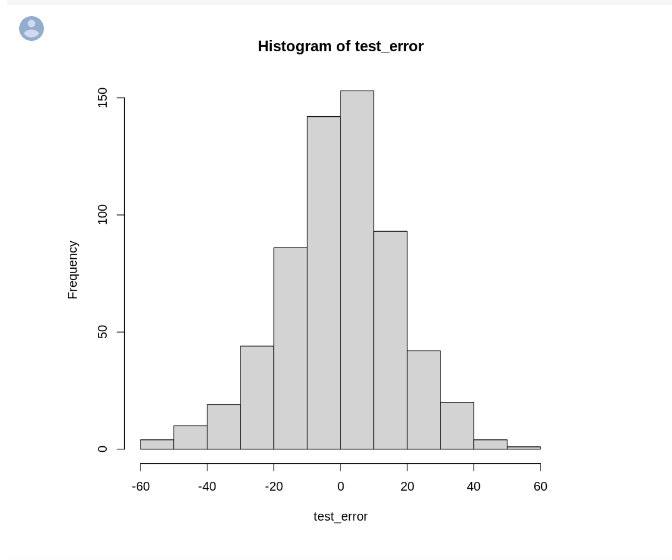 The histogram shows that the errors are approximately normally distributed, with a mean near zero.Next, the leave-one-out cross-validation (LOOCV) was used to test the linear model:library(boot)cv_model <- cv.glm(data, train_model, K=nrow(data))cv_model$deltaThe cv.glm function from the boot package is used to perform LOOCV on the full dataset, using the linear model built on the training set.The $delta component of the output contains the LOOCV error estimate and its standard error, along with other information.Finally, we will use k-fold cross-validation with k=10 to test the linear model:The createFolds function from the caret package is used to create a list of 10 folds for k-fold cross-validation.For each fold, linear model is built on the training set and its performance evaluated on the test set, calculating the mean squared error and mean absolute error.The results are yhen averaged across all folds to obtain the final cross-validation error estimates.library(caret)set.seed(123)folds <- createFolds(data$Birthweight, k=10)cv_results <- lapply(folds, function(fold){  train_fold <- data[-fold, ]  test_fold <- data[fold, ]  model <- lm(Birthweight ~ Gestation + Age + Height + Weight + Smoke, data=train_fold)  pred <- predict(model, newdata=test_fold)  error <- test_fold$Birthweight - pred  list(mse = mean(error^2), mae = mean(abs(error)))})cv_mse <- mean(unlist(lapply(cv_results, function(x) x$mse)))cv_mae <- mean(unlist(lapply(cv_results, function(x) x$mae)))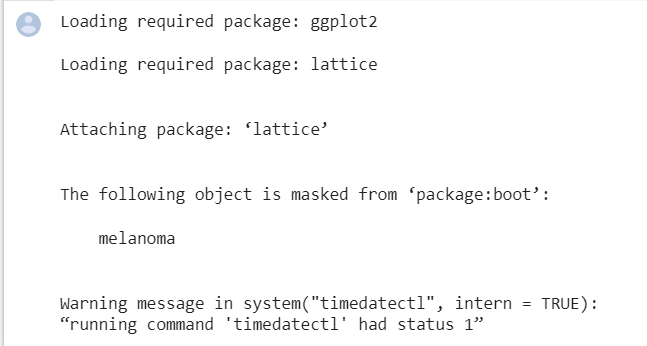 We used the createFolds function from the caret package to create a list of 10 folds for k-fold cross-validation.For each fold, we built a linear model on the training set and evaluated its performance on the test set, calculating the mean squared error and mean absolute error as before.We then averaged the results across all folds to obtain the final cross-validation error estimates.Based on the results, it can be seen that the LOOCV and 10-fold CV estimates are very similar to each other, and slightly lower than the validation set estimate. This suggests that the linear model may generalize well to new data.However, it is important to note that these error estimates are only valid for the specific model and data set used, and may not generalize to other models or data sets.Therefore, it is always a good idea to test multiple models and evaluate their performance on multiple data sets before drawing conclusions about their predictive accuracy.BootstrapLoad the data from the Crab-molt.xls file and extract the postmolt and premolt columns.Define a function that takes a bootstrap sample of the data and fits a linear model to it, returning the estimated coefficients.Use the boot function from the boot package to generate a large number of bootstrap samples and apply the function from step 2 to each sample.Calculate the standard errors of the estimated coefficients from the bootstrap samples.Implementation:library(readxl)library(boot)# Load data from Excel filecrab_data <- read_excel("crab_molt.xls")postmolt <- crab_data$PostMoltpremolt <- crab_data$PreMolt# Define function to fit linear model and extract coefficientsfit_lm <- function(data, indices) {  fit <- lm(premolt[indices] ~ postmolt[indices], data=data)  return(coef(fit))}# Set seed for reproducibilityset.seed(123)# Use bootstrapping to estimate standard errorsboot_results <- boot(data.frame(postmolt, premolt), fit_lm, R=10000)# Calculate standard errors of coefficientsse_beta0 <- sd(boot_results$t[,1])se_beta1 <- sd(boot_results$t[,2])# Print resultscat("Standard error of beta0:", se_beta0, "\n")cat("Standard error of beta1:", se_beta1, "\n")The values from the results tell us that we would expect to see a standard deviation of about 0.013 in our estimates of beta0 if we were to repeatedly sample from the population of crabs, and a standard deviation of about 1.113 in our estimates of beta1.This suggests that our estimates of the coefficients are fairly stable and that our linear model is a good fit for the data.